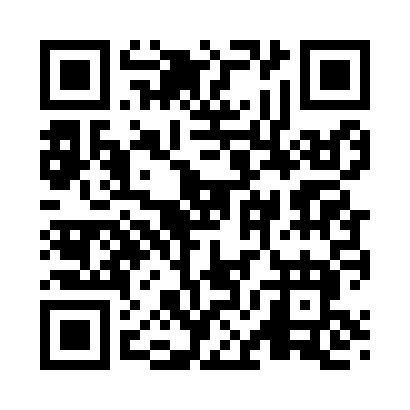 Prayer times for La Forge, Missouri, USAMon 1 Jul 2024 - Wed 31 Jul 2024High Latitude Method: Angle Based RulePrayer Calculation Method: Islamic Society of North AmericaAsar Calculation Method: ShafiPrayer times provided by https://www.salahtimes.comDateDayFajrSunriseDhuhrAsrMaghribIsha1Mon4:155:431:024:538:219:492Tue4:155:441:024:548:219:493Wed4:165:441:034:548:209:494Thu4:165:451:034:548:209:495Fri4:175:451:034:548:209:486Sat4:185:461:034:548:209:487Sun4:195:471:034:548:209:478Mon4:195:471:034:548:199:479Tue4:205:481:034:548:199:4610Wed4:215:481:044:548:199:4611Thu4:225:491:044:558:189:4512Fri4:235:501:044:558:189:4513Sat4:245:501:044:558:179:4414Sun4:255:511:044:558:179:4315Mon4:255:521:044:558:169:4216Tue4:265:521:044:558:169:4217Wed4:275:531:044:558:159:4118Thu4:285:541:044:558:159:4019Fri4:295:541:044:558:149:3920Sat4:305:551:054:558:149:3821Sun4:315:561:054:558:139:3722Mon4:325:571:054:548:129:3623Tue4:335:571:054:548:119:3524Wed4:345:581:054:548:119:3425Thu4:365:591:054:548:109:3326Fri4:376:001:054:548:099:3227Sat4:386:011:054:548:089:3128Sun4:396:011:054:548:079:3029Mon4:406:021:054:538:079:2930Tue4:416:031:054:538:069:2831Wed4:426:041:044:538:059:26